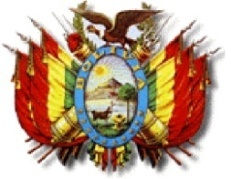 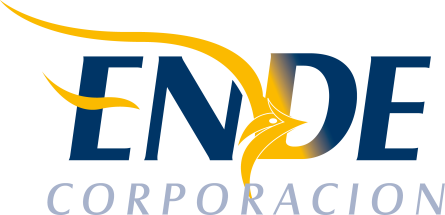 SERVICIO DE LIMPIEZA DERECHO DE VIA PORVENIR – PUERTO RICOANEXO 1FORMULARIO A-1PRESENTACIÓN DE PROPUESTA DE EXPRESIONES DE INTERES(Para Personas Naturales, Empresas o Asociaciones Accidentales)A nombre de (Nombre de la Entidad Aseguradora o Asociación Accidental) a la cual represento, remito la presente propuesta, declarando expresamente mi conformidad y compromiso de cumplimiento conforme con los siguientes puntos:I.- De las Condiciones del ProcesoDeclaro cumplir estrictamente la normativa de la Ley N° 1178, de Administración y Control Gubernamentales, lo establecido en las NB-SABS y el presente TDR.Declaro no tener conflicto de intereses para el presente proceso de contratación.Declaro, que como proponente, no me encuentro en las causales de impedimento, establecidas en el Artículo 43 de las NB-SABS, para participar en el proceso de contratación.Declaro y garantizo haber examinado el Documento de Expresión de Interés, así como los Formularios para la presentación de la propuesta, aceptando sin reservas todas las estipulaciones en dichos documentos y la adhesión al texto del Contrato u Orden de Servicio.Declaro respetar el desempeño de los servidores públicos asignados, por la entidad convocante, al proceso de contratación y no incurrir en relacionamiento que no sea a través de medio escrito, salvo en los actos de carácter público y exceptuando las consultas efectuadas al encargado de atender consultas, de manera previa a la presentación de propuestas. Declaro la veracidad de toda la información proporcionada y autorizo mediante la presente, para que en caso de ser adjudicado, cualquier persona natural o jurídica, suministre a los representantes autorizados de la entidad convocante, toda la información que requieran para verificar la documentación que presento. En caso de comprobarse falsedad en la misma, la entidad convocante tiene el derecho a descalificar la presente propuesta y ejecutar la Garantía de Seriedad de Propuesta, si esta fue requerida, sin perjuicio de lo dispuesto en normativa específica.Declaro la autenticidad de las garantías presentadas en el proceso de contratación, autorizando su verificación en las instancias correspondientes.Declaro haber realizado la Inspección Previa, (cuando corresponda).Comprometo mi inscripción en el Registro Único de Proveedores del Estado (RUPE), una vez presentada mi propuesta a la entidad convocante (excepto aquellos proponentes que ya se encuentren inscritos en el RUPE).Me comprometo a denunciar por escrito, ante la MAE de la entidad convocante, cualquier tipo de presión o intento de extorsión de parte de los servidores públicos de la entidad convocante o de otras personas, para que se asuman las acciones legales y administrativas correspondientes.Acepto a sola firma de este documento, que todas los Formulario presentados se tienen por suscritos.II.- De la Presentación de DocumentosEn caso de ser adjudicado, para la formalización de la contratación, se presentará la siguiente documentación, en original o fotocopia legalizada, salvo aquella documentación cuya información se encuentre consignada en el Certificado del RUPE, aceptando que el incumplimiento es causal de descalificación de la propuesta. En caso de ser adjudicado, para la suscripción de contrato Certificado del RUPE que respalde la información declarada en su propuesta.Carnet de identidad para personas naturales.Documento de Constitución de la empresa, excepto aquellas empresas que se encuentran inscritas en el Registro de Comercio.Matricula de Comercio actualizada, excepto para proponentes cuya normativa legal inherente a su constitución así lo prevea.Poder General Amplio y Suficiente del Representante Legal del proponente con facultades para presentar propuestas y suscribir contratos, inscrito en el Registro de Comercio, esta inscripción podrá exceptuarse para otros proponentes cuya normativa legal inherente a su constitución así lo prevea. Aquellas empresas unipersonales que no acrediten a un representante legal, no deberán presentar este Poder. Certificado de Inscripción en el Padrón Nacional de Contribuyentes (NIT) válida y activa, salvo lo previsto en el presente Documento de Expresión de Interes. Certificado de No Adeudo por Contribuciones al Seguro Social Obligatorio de Largo Plazo y al Sistema Integral de Pensiones, excepto para personas naturales. Garantía de Cumplimiento de Contrato equivalente al siete por ciento (7%) del monto del contrato. En el caso de Asociaciones Accidentales esta Garantía podrá ser presentada por una o más empresas que conforman la Asociación, siempre y cuando cumpla con las características de renovable, irrevocable y de ejecución inmediata, emitida a nombre de la entidad convocante.Cuando se tengan programados pagos parciales, en sustitución de esta garantía se podrá prever una retención del siete por ciento (7%) de cada pago.(Firma del Proponente) (Nombre completo del Proponente)FORMULARIO A-2aIDENTIFICACIÓN DEL PROPONENTE (Para Personas Naturales)(Firma del Proponente) (Nombre completo del Proponente)FORMULARIO A-2bIDENTIFICACIÓN DEL PROPONENTE (Para Empresas)(Firma del Proponente) (Nombre completo del Proponente)FORMULARIO Nº B-1PROPUESTA ECONÓMICANota: En caso de que la contratación se efectúe por ítems o lotes se deberá repetir el cuadro para cada ítem o lote.(Firma del Proponente) (Nombre completo del ProponenteFORMULARIO C-1ESPECIFICACIONES TÉCNICAS(Firma del Proponente) (Nombre completo del Proponente1.DATOS DEL OBJETO DE LA CONTRATACIÓN1.DATOS DEL OBJETO DE LA CONTRATACIÓN1.DATOS DEL OBJETO DE LA CONTRATACIÓN1.DATOS DEL OBJETO DE LA CONTRATACIÓN1.DATOS DEL OBJETO DE LA CONTRATACIÓN1.DATOS DEL OBJETO DE LA CONTRATACIÓN1.DATOS DEL OBJETO DE LA CONTRATACIÓN1.DATOS DEL OBJETO DE LA CONTRATACIÓN1.DATOS DEL OBJETO DE LA CONTRATACIÓN1.DATOS DEL OBJETO DE LA CONTRATACIÓN1.DATOS DEL OBJETO DE LA CONTRATACIÓN1.DATOS DEL OBJETO DE LA CONTRATACIÓN1.DATOS DEL OBJETO DE LA CONTRATACIÓN1.DATOS DEL OBJETO DE LA CONTRATACIÓN1.DATOS DEL OBJETO DE LA CONTRATACIÓN1.DATOS DEL OBJETO DE LA CONTRATACIÓN1.DATOS DEL OBJETO DE LA CONTRATACIÓN1.DATOS DEL OBJETO DE LA CONTRATACIÓN1.DATOS DEL OBJETO DE LA CONTRATACIÓN1.DATOS DEL OBJETO DE LA CONTRATACIÓN1.DATOS DEL OBJETO DE LA CONTRATACIÓN1.DATOS DEL OBJETO DE LA CONTRATACIÓN1.DATOS DEL OBJETO DE LA CONTRATACIÓN1.DATOS DEL OBJETO DE LA CONTRATACIÓN1.DATOS DEL OBJETO DE LA CONTRATACIÓN1.DATOS DEL OBJETO DE LA CONTRATACIÓN1.DATOS DEL OBJETO DE LA CONTRATACIÓN1.DATOS DEL OBJETO DE LA CONTRATACIÓNSeñalar el objeto de la Contratación:Señalar el objeto de la Contratación:Señalar el objeto de la Contratación:Señalar el objeto de la Contratación:Señalar el objeto de la Contratación:Señalar el objeto de la Contratación:Señalar el objeto de la Contratación:Señalar el objeto de la Contratación:Señalar el objeto de la Contratación:Señalar el objeto de la Contratación:Señalar el objeto de la Contratación:Señalar el objeto de la Contratación:2.MONTO Y PLAZO DE VALIDEZ DE LA PROPUESTA (en días calendario)2.MONTO Y PLAZO DE VALIDEZ DE LA PROPUESTA (en días calendario)2.MONTO Y PLAZO DE VALIDEZ DE LA PROPUESTA (en días calendario)2.MONTO Y PLAZO DE VALIDEZ DE LA PROPUESTA (en días calendario)2.MONTO Y PLAZO DE VALIDEZ DE LA PROPUESTA (en días calendario)2.MONTO Y PLAZO DE VALIDEZ DE LA PROPUESTA (en días calendario)2.MONTO Y PLAZO DE VALIDEZ DE LA PROPUESTA (en días calendario)2.MONTO Y PLAZO DE VALIDEZ DE LA PROPUESTA (en días calendario)2.MONTO Y PLAZO DE VALIDEZ DE LA PROPUESTA (en días calendario)2.MONTO Y PLAZO DE VALIDEZ DE LA PROPUESTA (en días calendario)2.MONTO Y PLAZO DE VALIDEZ DE LA PROPUESTA (en días calendario)2.MONTO Y PLAZO DE VALIDEZ DE LA PROPUESTA (en días calendario)2.MONTO Y PLAZO DE VALIDEZ DE LA PROPUESTA (en días calendario)2.MONTO Y PLAZO DE VALIDEZ DE LA PROPUESTA (en días calendario)2.MONTO Y PLAZO DE VALIDEZ DE LA PROPUESTA (en días calendario)2.MONTO Y PLAZO DE VALIDEZ DE LA PROPUESTA (en días calendario)2.MONTO Y PLAZO DE VALIDEZ DE LA PROPUESTA (en días calendario)2.MONTO Y PLAZO DE VALIDEZ DE LA PROPUESTA (en días calendario)2.MONTO Y PLAZO DE VALIDEZ DE LA PROPUESTA (en días calendario)2.MONTO Y PLAZO DE VALIDEZ DE LA PROPUESTA (en días calendario)2.MONTO Y PLAZO DE VALIDEZ DE LA PROPUESTA (en días calendario)2.MONTO Y PLAZO DE VALIDEZ DE LA PROPUESTA (en días calendario)2.MONTO Y PLAZO DE VALIDEZ DE LA PROPUESTA (en días calendario)2.MONTO Y PLAZO DE VALIDEZ DE LA PROPUESTA (en días calendario)2.MONTO Y PLAZO DE VALIDEZ DE LA PROPUESTA (en días calendario)2.MONTO Y PLAZO DE VALIDEZ DE LA PROPUESTA (en días calendario)2.MONTO Y PLAZO DE VALIDEZ DE LA PROPUESTA (en días calendario)2.MONTO Y PLAZO DE VALIDEZ DE LA PROPUESTA (en días calendario)(El proponente debe registrar el monto total que ofrece por la prestación del servicio)(El proponente debe registrar el monto total que ofrece por la prestación del servicio)(El proponente debe registrar el monto total que ofrece por la prestación del servicio)(El proponente debe registrar el monto total que ofrece por la prestación del servicio)(El proponente debe registrar el monto total que ofrece por la prestación del servicio)(El proponente debe registrar el monto total que ofrece por la prestación del servicio)(El proponente debe registrar el monto total que ofrece por la prestación del servicio)(El proponente debe registrar el monto total que ofrece por la prestación del servicio)(El proponente debe registrar el monto total que ofrece por la prestación del servicio)(El proponente debe registrar el monto total que ofrece por la prestación del servicio)(El proponente debe registrar el monto total que ofrece por la prestación del servicio)(El proponente debe registrar el monto total que ofrece por la prestación del servicio)(El proponente debe registrar el monto total que ofrece por la prestación del servicio)(El proponente debe registrar el monto total que ofrece por la prestación del servicio)(El proponente debe registrar el monto total que ofrece por la prestación del servicio)(El proponente debe registrar el monto total que ofrece por la prestación del servicio)(El proponente debe registrar el monto total que ofrece por la prestación del servicio)(El proponente debe registrar el monto total que ofrece por la prestación del servicio)(El proponente debe registrar el monto total que ofrece por la prestación del servicio)(El proponente debe registrar el monto total que ofrece por la prestación del servicio)(El proponente debe registrar el monto total que ofrece por la prestación del servicio)(El proponente debe registrar el monto total que ofrece por la prestación del servicio)(El proponente debe registrar el monto total que ofrece por la prestación del servicio)(El proponente debe registrar el monto total que ofrece por la prestación del servicio)(El proponente debe registrar el monto total que ofrece por la prestación del servicio)(El proponente debe registrar el monto total que ofrece por la prestación del servicio)(El proponente debe registrar el monto total que ofrece por la prestación del servicio)(El proponente debe registrar el monto total que ofrece por la prestación del servicio)(Para procesos por Ítems o Lotes, se debe detallar los precios de cada Ítem o Lote al que se presente el proponente)(Para procesos por Ítems o Lotes, se debe detallar los precios de cada Ítem o Lote al que se presente el proponente)(Para procesos por Ítems o Lotes, se debe detallar los precios de cada Ítem o Lote al que se presente el proponente)(Para procesos por Ítems o Lotes, se debe detallar los precios de cada Ítem o Lote al que se presente el proponente)(Para procesos por Ítems o Lotes, se debe detallar los precios de cada Ítem o Lote al que se presente el proponente)(Para procesos por Ítems o Lotes, se debe detallar los precios de cada Ítem o Lote al que se presente el proponente)(Para procesos por Ítems o Lotes, se debe detallar los precios de cada Ítem o Lote al que se presente el proponente)(Para procesos por Ítems o Lotes, se debe detallar los precios de cada Ítem o Lote al que se presente el proponente)(Para procesos por Ítems o Lotes, se debe detallar los precios de cada Ítem o Lote al que se presente el proponente)(Para procesos por Ítems o Lotes, se debe detallar los precios de cada Ítem o Lote al que se presente el proponente)(Para procesos por Ítems o Lotes, se debe detallar los precios de cada Ítem o Lote al que se presente el proponente)(Para procesos por Ítems o Lotes, se debe detallar los precios de cada Ítem o Lote al que se presente el proponente)(Para procesos por Ítems o Lotes, se debe detallar los precios de cada Ítem o Lote al que se presente el proponente)(Para procesos por Ítems o Lotes, se debe detallar los precios de cada Ítem o Lote al que se presente el proponente)(Para procesos por Ítems o Lotes, se debe detallar los precios de cada Ítem o Lote al que se presente el proponente)(Para procesos por Ítems o Lotes, se debe detallar los precios de cada Ítem o Lote al que se presente el proponente)(Para procesos por Ítems o Lotes, se debe detallar los precios de cada Ítem o Lote al que se presente el proponente)(Para procesos por Ítems o Lotes, se debe detallar los precios de cada Ítem o Lote al que se presente el proponente)(Para procesos por Ítems o Lotes, se debe detallar los precios de cada Ítem o Lote al que se presente el proponente)(Para procesos por Ítems o Lotes, se debe detallar los precios de cada Ítem o Lote al que se presente el proponente)(Para procesos por Ítems o Lotes, se debe detallar los precios de cada Ítem o Lote al que se presente el proponente)(Para procesos por Ítems o Lotes, se debe detallar los precios de cada Ítem o Lote al que se presente el proponente)(Para procesos por Ítems o Lotes, se debe detallar los precios de cada Ítem o Lote al que se presente el proponente)(Para procesos por Ítems o Lotes, se debe detallar los precios de cada Ítem o Lote al que se presente el proponente)(Para procesos por Ítems o Lotes, se debe detallar los precios de cada Ítem o Lote al que se presente el proponente)(Para procesos por Ítems o Lotes, se debe detallar los precios de cada Ítem o Lote al que se presente el proponente)(Para procesos por Ítems o Lotes, se debe detallar los precios de cada Ítem o Lote al que se presente el proponente)(Para procesos por Ítems o Lotes, se debe detallar los precios de cada Ítem o Lote al que se presente el proponente)DESCRIPCIÓNDESCRIPCIÓNDESCRIPCIÓNDESCRIPCIÓNDESCRIPCIÓNDESCRIPCIÓNMONTO NUMERAL (Bs.)MONTO NUMERAL (Bs.)MONTO NUMERAL (Bs.)MONTO NUMERAL (Bs.)MONTO NUMERAL (Bs.)MONTO LITERALMONTO LITERALMONTO LITERALMONTO LITERALMONTO LITERALPLAZO DE VALIDEZPLAZO DE VALIDEZPLAZO DE VALIDEZPLAZO DE VALIDEZPLAZO DE VALIDEZ1.     DATOS GENERALES DEL PROPONENTE1.     DATOS GENERALES DEL PROPONENTE1.     DATOS GENERALES DEL PROPONENTE1.     DATOS GENERALES DEL PROPONENTE1.     DATOS GENERALES DEL PROPONENTE1.     DATOS GENERALES DEL PROPONENTE1.     DATOS GENERALES DEL PROPONENTE1.     DATOS GENERALES DEL PROPONENTE1.     DATOS GENERALES DEL PROPONENTE1.     DATOS GENERALES DEL PROPONENTE1.     DATOS GENERALES DEL PROPONENTE1.     DATOS GENERALES DEL PROPONENTE1.     DATOS GENERALES DEL PROPONENTE1.     DATOS GENERALES DEL PROPONENTE1.     DATOS GENERALES DEL PROPONENTE1.     DATOS GENERALES DEL PROPONENTE1.     DATOS GENERALES DEL PROPONENTE1.     DATOS GENERALES DEL PROPONENTE1.     DATOS GENERALES DEL PROPONENTE1.     DATOS GENERALES DEL PROPONENTE1.     DATOS GENERALES DEL PROPONENTE1.     DATOS GENERALES DEL PROPONENTE1.     DATOS GENERALES DEL PROPONENTE1.     DATOS GENERALES DEL PROPONENTE1.     DATOS GENERALES DEL PROPONENTE1.     DATOS GENERALES DEL PROPONENTE1.     DATOS GENERALES DEL PROPONENTE1.     DATOS GENERALES DEL PROPONENTE1.     DATOS GENERALES DEL PROPONENTE1.     DATOS GENERALES DEL PROPONENTE1.     DATOS GENERALES DEL PROPONENTE1.     DATOS GENERALES DEL PROPONENTE1.     DATOS GENERALES DEL PROPONENTE1.     DATOS GENERALES DEL PROPONENTE1.     DATOS GENERALES DEL PROPONENTE1.     DATOS GENERALES DEL PROPONENTE1.     DATOS GENERALES DEL PROPONENTE1.     DATOS GENERALES DEL PROPONENTE1.     DATOS GENERALES DEL PROPONENTE1.     DATOS GENERALES DEL PROPONENTE1.     DATOS GENERALES DEL PROPONENTE1.     DATOS GENERALES DEL PROPONENTE1.     DATOS GENERALES DEL PROPONENTE1.     DATOS GENERALES DEL PROPONENTE1.     DATOS GENERALES DEL PROPONENTE1.     DATOS GENERALES DEL PROPONENTE1.     DATOS GENERALES DEL PROPONENTE1.     DATOS GENERALES DEL PROPONENTE1.     DATOS GENERALES DEL PROPONENTE1.     DATOS GENERALES DEL PROPONENTE1.     DATOS GENERALES DEL PROPONENTE1.     DATOS GENERALES DEL PROPONENTE1.     DATOS GENERALES DEL PROPONENTE1.     DATOS GENERALES DEL PROPONENTE1.     DATOS GENERALES DEL PROPONENTE1.     DATOS GENERALES DEL PROPONENTE1.     DATOS GENERALES DEL PROPONENTENombre del proponente Nombre del proponente Nombre del proponente Nombre del proponente Nombre del proponente Nombre del proponente Nombre del proponente :Número de CI/NITNúmero de CI/NITNúmero de CI/NITNúmero de CI/NITNúmero de CI/NITNúmero de CI/NITNúmero de CI/NITNúmero de CI/NITNúmero de CI/NITNúmero de CI/NITNúmero de CI/NITNúmero de CI/NITNúmero de CI/NITCédula de Identidad o Identificación TributariaCédula de Identidad o Identificación TributariaCédula de Identidad o Identificación TributariaCédula de Identidad o Identificación TributariaCédula de Identidad o Identificación TributariaCédula de Identidad o Identificación TributariaCédula de Identidad o Identificación Tributaria:Domicilio Domicilio Domicilio Domicilio Domicilio Domicilio Domicilio :TeléfonosTeléfonosTeléfonosTeléfonosTeléfonosTeléfonosTeléfonos:2. INFORMACIÓN SOBRE NOTIFICACIONES/COMUNICACIONES2. INFORMACIÓN SOBRE NOTIFICACIONES/COMUNICACIONES2. INFORMACIÓN SOBRE NOTIFICACIONES/COMUNICACIONES2. INFORMACIÓN SOBRE NOTIFICACIONES/COMUNICACIONES2. INFORMACIÓN SOBRE NOTIFICACIONES/COMUNICACIONES2. INFORMACIÓN SOBRE NOTIFICACIONES/COMUNICACIONES2. INFORMACIÓN SOBRE NOTIFICACIONES/COMUNICACIONES2. INFORMACIÓN SOBRE NOTIFICACIONES/COMUNICACIONES2. INFORMACIÓN SOBRE NOTIFICACIONES/COMUNICACIONES2. INFORMACIÓN SOBRE NOTIFICACIONES/COMUNICACIONES2. INFORMACIÓN SOBRE NOTIFICACIONES/COMUNICACIONES2. INFORMACIÓN SOBRE NOTIFICACIONES/COMUNICACIONES2. INFORMACIÓN SOBRE NOTIFICACIONES/COMUNICACIONES2. INFORMACIÓN SOBRE NOTIFICACIONES/COMUNICACIONES2. INFORMACIÓN SOBRE NOTIFICACIONES/COMUNICACIONES2. INFORMACIÓN SOBRE NOTIFICACIONES/COMUNICACIONES2. INFORMACIÓN SOBRE NOTIFICACIONES/COMUNICACIONES2. INFORMACIÓN SOBRE NOTIFICACIONES/COMUNICACIONES2. INFORMACIÓN SOBRE NOTIFICACIONES/COMUNICACIONES2. INFORMACIÓN SOBRE NOTIFICACIONES/COMUNICACIONES2. INFORMACIÓN SOBRE NOTIFICACIONES/COMUNICACIONES2. INFORMACIÓN SOBRE NOTIFICACIONES/COMUNICACIONES2. INFORMACIÓN SOBRE NOTIFICACIONES/COMUNICACIONES2. INFORMACIÓN SOBRE NOTIFICACIONES/COMUNICACIONES2. INFORMACIÓN SOBRE NOTIFICACIONES/COMUNICACIONES2. INFORMACIÓN SOBRE NOTIFICACIONES/COMUNICACIONES2. INFORMACIÓN SOBRE NOTIFICACIONES/COMUNICACIONES2. INFORMACIÓN SOBRE NOTIFICACIONES/COMUNICACIONES2. INFORMACIÓN SOBRE NOTIFICACIONES/COMUNICACIONES2. INFORMACIÓN SOBRE NOTIFICACIONES/COMUNICACIONES2. INFORMACIÓN SOBRE NOTIFICACIONES/COMUNICACIONES2. INFORMACIÓN SOBRE NOTIFICACIONES/COMUNICACIONES2. INFORMACIÓN SOBRE NOTIFICACIONES/COMUNICACIONES2. INFORMACIÓN SOBRE NOTIFICACIONES/COMUNICACIONES2. INFORMACIÓN SOBRE NOTIFICACIONES/COMUNICACIONES2. INFORMACIÓN SOBRE NOTIFICACIONES/COMUNICACIONES2. INFORMACIÓN SOBRE NOTIFICACIONES/COMUNICACIONES2. INFORMACIÓN SOBRE NOTIFICACIONES/COMUNICACIONES2. INFORMACIÓN SOBRE NOTIFICACIONES/COMUNICACIONES2. INFORMACIÓN SOBRE NOTIFICACIONES/COMUNICACIONES2. INFORMACIÓN SOBRE NOTIFICACIONES/COMUNICACIONES2. INFORMACIÓN SOBRE NOTIFICACIONES/COMUNICACIONES2. INFORMACIÓN SOBRE NOTIFICACIONES/COMUNICACIONES2. INFORMACIÓN SOBRE NOTIFICACIONES/COMUNICACIONES2. INFORMACIÓN SOBRE NOTIFICACIONES/COMUNICACIONES2. INFORMACIÓN SOBRE NOTIFICACIONES/COMUNICACIONES2. INFORMACIÓN SOBRE NOTIFICACIONES/COMUNICACIONES2. INFORMACIÓN SOBRE NOTIFICACIONES/COMUNICACIONES2. INFORMACIÓN SOBRE NOTIFICACIONES/COMUNICACIONES2. INFORMACIÓN SOBRE NOTIFICACIONES/COMUNICACIONES2. INFORMACIÓN SOBRE NOTIFICACIONES/COMUNICACIONES2. INFORMACIÓN SOBRE NOTIFICACIONES/COMUNICACIONES2. INFORMACIÓN SOBRE NOTIFICACIONES/COMUNICACIONES2. INFORMACIÓN SOBRE NOTIFICACIONES/COMUNICACIONES2. INFORMACIÓN SOBRE NOTIFICACIONES/COMUNICACIONES2. INFORMACIÓN SOBRE NOTIFICACIONES/COMUNICACIONES2. INFORMACIÓN SOBRE NOTIFICACIONES/COMUNICACIONESSolicito que las notificaciones me sean remitidas vía:Solicito que las notificaciones me sean remitidas vía:Solicito que las notificaciones me sean remitidas vía:Solicito que las notificaciones me sean remitidas vía:Solicito que las notificaciones me sean remitidas vía:Solicito que las notificaciones me sean remitidas vía:Solicito que las notificaciones me sean remitidas vía:Solicito que las notificaciones me sean remitidas vía:Solicito que las notificaciones me sean remitidas vía:Solicito que las notificaciones me sean remitidas vía:Solicito que las notificaciones me sean remitidas vía:Solicito que las notificaciones me sean remitidas vía:Solicito que las notificaciones me sean remitidas vía:Fax
(Solo si tiene):Fax
(Solo si tiene):Fax
(Solo si tiene):Fax
(Solo si tiene):Fax
(Solo si tiene):Fax
(Solo si tiene):Fax
(Solo si tiene):Fax
(Solo si tiene):Fax
(Solo si tiene):Fax
(Solo si tiene):Fax
(Solo si tiene):Fax
(Solo si tiene):Fax
(Solo si tiene):Fax
(Solo si tiene):Solicito que las notificaciones me sean remitidas vía:Solicito que las notificaciones me sean remitidas vía:Solicito que las notificaciones me sean remitidas vía:Solicito que las notificaciones me sean remitidas vía:Solicito que las notificaciones me sean remitidas vía:Solicito que las notificaciones me sean remitidas vía:Solicito que las notificaciones me sean remitidas vía:Solicito que las notificaciones me sean remitidas vía:Solicito que las notificaciones me sean remitidas vía:Solicito que las notificaciones me sean remitidas vía:Solicito que las notificaciones me sean remitidas vía:Solicito que las notificaciones me sean remitidas vía:Solicito que las notificaciones me sean remitidas vía:Solicito que las notificaciones me sean remitidas vía:Solicito que las notificaciones me sean remitidas vía:Solicito que las notificaciones me sean remitidas vía:Solicito que las notificaciones me sean remitidas vía:Solicito que las notificaciones me sean remitidas vía:Solicito que las notificaciones me sean remitidas vía:Solicito que las notificaciones me sean remitidas vía:Solicito que las notificaciones me sean remitidas vía:Solicito que las notificaciones me sean remitidas vía:Solicito que las notificaciones me sean remitidas vía:Solicito que las notificaciones me sean remitidas vía:Solicito que las notificaciones me sean remitidas vía:Solicito que las notificaciones me sean remitidas vía:Correo Electrónico:Correo Electrónico:Correo Electrónico:Correo Electrónico:Correo Electrónico:Correo Electrónico:Correo Electrónico:Correo Electrónico:Correo Electrónico:Correo Electrónico:Correo Electrónico:Correo Electrónico:Correo Electrónico:Correo Electrónico:1.     DATOS GENERALES DEL PROPONENTE 1.     DATOS GENERALES DEL PROPONENTE 1.     DATOS GENERALES DEL PROPONENTE 1.     DATOS GENERALES DEL PROPONENTE 1.     DATOS GENERALES DEL PROPONENTE 1.     DATOS GENERALES DEL PROPONENTE 1.     DATOS GENERALES DEL PROPONENTE 1.     DATOS GENERALES DEL PROPONENTE 1.     DATOS GENERALES DEL PROPONENTE 1.     DATOS GENERALES DEL PROPONENTE 1.     DATOS GENERALES DEL PROPONENTE 1.     DATOS GENERALES DEL PROPONENTE 1.     DATOS GENERALES DEL PROPONENTE 1.     DATOS GENERALES DEL PROPONENTE 1.     DATOS GENERALES DEL PROPONENTE 1.     DATOS GENERALES DEL PROPONENTE 1.     DATOS GENERALES DEL PROPONENTE 1.     DATOS GENERALES DEL PROPONENTE 1.     DATOS GENERALES DEL PROPONENTE 1.     DATOS GENERALES DEL PROPONENTE 1.     DATOS GENERALES DEL PROPONENTE 1.     DATOS GENERALES DEL PROPONENTE 1.     DATOS GENERALES DEL PROPONENTE 1.     DATOS GENERALES DEL PROPONENTE 1.     DATOS GENERALES DEL PROPONENTE 1.     DATOS GENERALES DEL PROPONENTE 1.     DATOS GENERALES DEL PROPONENTE 1.     DATOS GENERALES DEL PROPONENTE 1.     DATOS GENERALES DEL PROPONENTE Nombre del proponente o Razón Social:Nombre del proponente o Razón Social:Nombre del proponente o Razón Social:Nombre del proponente o Razón Social:Nombre del proponente o Razón Social:Nombre del proponente o Razón Social:Nombre del proponente o Razón Social:Nombre del proponente o Razón Social:Nombre del proponente o Razón Social:Tipo de Proponente:        Tipo de Proponente:        Tipo de Proponente:        Tipo de Proponente:        Tipo de Proponente:        Tipo de Proponente:        Tipo de Proponente:        Tipo de Proponente:        Empresa NacionalEmpresa NacionalEmpresa NacionalEmpresa NacionalEmpresa ExtranjeraEmpresa ExtranjeraEmpresa ExtranjeraEmpresa ExtranjeraEmpresa ExtranjeraOtro: (Señalar) Otro: (Señalar) Otro: (Señalar) Otro: (Señalar) Otro: (Señalar) Otro: (Señalar) Otro: (Señalar) Otro: (Señalar) PaísPaísPaísCiudadCiudadCiudadCiudadDirecciónDirecciónDirecciónDirecciónDirecciónDirecciónDirecciónDirecciónDomicilio Principal:Domicilio Principal:Domicilio Principal:Domicilio Principal:Domicilio Principal:Domicilio Principal:Domicilio Principal:Domicilio Principal:Teléfonos:Teléfonos:Teléfonos:Teléfonos:Teléfonos:Teléfonos:Teléfonos:Teléfonos:Número de Identificación Tributaria:
(Valido y Activo)Número de Identificación Tributaria:
(Valido y Activo)Número de Identificación Tributaria:
(Valido y Activo)Número de Identificación Tributaria:
(Valido y Activo)Número de Identificación Tributaria:
(Valido y Activo)Número de Identificación Tributaria:
(Valido y Activo)Número de Identificación Tributaria:
(Valido y Activo)Número de Identificación Tributaria:
(Valido y Activo)Número de Identificación Tributaria:
(Valido y Activo)NITNITNITNITNITNúmero de Identificación Tributaria:
(Valido y Activo)Número de Identificación Tributaria:
(Valido y Activo)Número de Identificación Tributaria:
(Valido y Activo)Número de Identificación Tributaria:
(Valido y Activo)Número de Identificación Tributaria:
(Valido y Activo)Número de Identificación Tributaria:
(Valido y Activo)Número de Identificación Tributaria:
(Valido y Activo)Número de Identificación Tributaria:
(Valido y Activo)Número de Identificación Tributaria:
(Valido y Activo)NITNITNITNITNITNúmero de Identificación Tributaria:
(Valido y Activo)Número de Identificación Tributaria:
(Valido y Activo)Número de Identificación Tributaria:
(Valido y Activo)Número de Identificación Tributaria:
(Valido y Activo)Número de Identificación Tributaria:
(Valido y Activo)Número de Identificación Tributaria:
(Valido y Activo)Número de Identificación Tributaria:
(Valido y Activo)Número de Identificación Tributaria:
(Valido y Activo)Número de Identificación Tributaria:
(Valido y Activo)Matricula de Comercio:
 (Actualizada)Matricula de Comercio:
 (Actualizada)Matricula de Comercio:
 (Actualizada)Matricula de Comercio:
 (Actualizada)Matricula de Comercio:
 (Actualizada)Matricula de Comercio:
 (Actualizada)Matricula de Comercio:
 (Actualizada)Número de MatriculaNúmero de MatriculaNúmero de MatriculaNúmero de MatriculaFecha de InscripciónFecha de InscripciónFecha de InscripciónFecha de InscripciónFecha de InscripciónFecha de InscripciónFecha de InscripciónFecha de InscripciónMatricula de Comercio:
 (Actualizada)Matricula de Comercio:
 (Actualizada)Matricula de Comercio:
 (Actualizada)Matricula de Comercio:
 (Actualizada)Matricula de Comercio:
 (Actualizada)Matricula de Comercio:
 (Actualizada)Matricula de Comercio:
 (Actualizada)Número de MatriculaNúmero de MatriculaNúmero de MatriculaNúmero de Matricula(Día(DíaMesMesAño)Año)Matricula de Comercio:
 (Actualizada)Matricula de Comercio:
 (Actualizada)Matricula de Comercio:
 (Actualizada)Matricula de Comercio:
 (Actualizada)Matricula de Comercio:
 (Actualizada)Matricula de Comercio:
 (Actualizada)Matricula de Comercio:
 (Actualizada)2.     DATOS COMPLEMENTARIOS DEL PROPONENTE 2.     DATOS COMPLEMENTARIOS DEL PROPONENTE 2.     DATOS COMPLEMENTARIOS DEL PROPONENTE 2.     DATOS COMPLEMENTARIOS DEL PROPONENTE 2.     DATOS COMPLEMENTARIOS DEL PROPONENTE 2.     DATOS COMPLEMENTARIOS DEL PROPONENTE 2.     DATOS COMPLEMENTARIOS DEL PROPONENTE 2.     DATOS COMPLEMENTARIOS DEL PROPONENTE 2.     DATOS COMPLEMENTARIOS DEL PROPONENTE 2.     DATOS COMPLEMENTARIOS DEL PROPONENTE 2.     DATOS COMPLEMENTARIOS DEL PROPONENTE 2.     DATOS COMPLEMENTARIOS DEL PROPONENTE 2.     DATOS COMPLEMENTARIOS DEL PROPONENTE 2.     DATOS COMPLEMENTARIOS DEL PROPONENTE 2.     DATOS COMPLEMENTARIOS DEL PROPONENTE 2.     DATOS COMPLEMENTARIOS DEL PROPONENTE 2.     DATOS COMPLEMENTARIOS DEL PROPONENTE 2.     DATOS COMPLEMENTARIOS DEL PROPONENTE 2.     DATOS COMPLEMENTARIOS DEL PROPONENTE 2.     DATOS COMPLEMENTARIOS DEL PROPONENTE 2.     DATOS COMPLEMENTARIOS DEL PROPONENTE 2.     DATOS COMPLEMENTARIOS DEL PROPONENTE 2.     DATOS COMPLEMENTARIOS DEL PROPONENTE 2.     DATOS COMPLEMENTARIOS DEL PROPONENTE 2.     DATOS COMPLEMENTARIOS DEL PROPONENTE 2.     DATOS COMPLEMENTARIOS DEL PROPONENTE 2.     DATOS COMPLEMENTARIOS DEL PROPONENTE 2.     DATOS COMPLEMENTARIOS DEL PROPONENTE 2.     DATOS COMPLEMENTARIOS DEL PROPONENTE Apellido PaternoApellido PaternoApellido PaternoApellido PaternoApellido MaternoApellido MaternoApellido MaternoApellido MaternoNombre(s)Nombre(s)Nombre(s)Nombre(s)Nombre(s)Nombre(s)Nombre(s)Nombre(s)Nombre(s) Nombre del Representante Legal  Nombre del Representante Legal  Nombre del Representante Legal  Nombre del Representante Legal  Nombre del Representante Legal  Nombre del Representante Legal  Nombre del Representante Legal :NúmeroNúmeroNúmeroNúmeroNúmeroNúmeroCédula de Identidad del Representante Legal Cédula de Identidad del Representante Legal Cédula de Identidad del Representante Legal Cédula de Identidad del Representante Legal Cédula de Identidad del Representante Legal Cédula de Identidad del Representante Legal Cédula de Identidad del Representante Legal :Número de TestimonioNúmero de TestimonioNúmero de TestimonioLugar de emisiónLugar de emisiónLugar de emisiónLugar de emisiónLugar de emisiónFecha de ExpediciónFecha de ExpediciónFecha de ExpediciónFecha de ExpediciónFecha de ExpediciónFecha de ExpediciónFecha de ExpediciónFecha de ExpediciónFecha de ExpediciónNúmero de TestimonioNúmero de TestimonioNúmero de TestimonioLugar de emisiónLugar de emisiónLugar de emisiónLugar de emisiónLugar de emisión(Día(DíaMesMesAño)Año)Poder del Representante Legal Poder del Representante Legal Poder del Representante Legal Poder del Representante Legal Poder del Representante Legal Poder del Representante Legal Poder del Representante Legal :Declaro en calidad de Representante Legal contar con un poder general amplio y suficiente con facultades para presentar propuestas y formalizar la contratación. (Suprimir este texto cuando el proponente sea una empresa unipersonal, cuando éste no acredite a un Representante Legal).Declaro que el Poder del Representante Legal se encuentra inscrito en el Registro de Comercio. (Suprimir este texto cuando por la naturaleza jurídica del proponente no se requiera la inscripción en el Registro de Comercio de Bolivia y cuando el proponente sea una empresa unipersonal y éste no acredite a un Representante Legal).Declaro en calidad de Representante Legal contar con un poder general amplio y suficiente con facultades para presentar propuestas y formalizar la contratación. (Suprimir este texto cuando el proponente sea una empresa unipersonal, cuando éste no acredite a un Representante Legal).Declaro que el Poder del Representante Legal se encuentra inscrito en el Registro de Comercio. (Suprimir este texto cuando por la naturaleza jurídica del proponente no se requiera la inscripción en el Registro de Comercio de Bolivia y cuando el proponente sea una empresa unipersonal y éste no acredite a un Representante Legal).Declaro en calidad de Representante Legal contar con un poder general amplio y suficiente con facultades para presentar propuestas y formalizar la contratación. (Suprimir este texto cuando el proponente sea una empresa unipersonal, cuando éste no acredite a un Representante Legal).Declaro que el Poder del Representante Legal se encuentra inscrito en el Registro de Comercio. (Suprimir este texto cuando por la naturaleza jurídica del proponente no se requiera la inscripción en el Registro de Comercio de Bolivia y cuando el proponente sea una empresa unipersonal y éste no acredite a un Representante Legal).Declaro en calidad de Representante Legal contar con un poder general amplio y suficiente con facultades para presentar propuestas y formalizar la contratación. (Suprimir este texto cuando el proponente sea una empresa unipersonal, cuando éste no acredite a un Representante Legal).Declaro que el Poder del Representante Legal se encuentra inscrito en el Registro de Comercio. (Suprimir este texto cuando por la naturaleza jurídica del proponente no se requiera la inscripción en el Registro de Comercio de Bolivia y cuando el proponente sea una empresa unipersonal y éste no acredite a un Representante Legal).Declaro en calidad de Representante Legal contar con un poder general amplio y suficiente con facultades para presentar propuestas y formalizar la contratación. (Suprimir este texto cuando el proponente sea una empresa unipersonal, cuando éste no acredite a un Representante Legal).Declaro que el Poder del Representante Legal se encuentra inscrito en el Registro de Comercio. (Suprimir este texto cuando por la naturaleza jurídica del proponente no se requiera la inscripción en el Registro de Comercio de Bolivia y cuando el proponente sea una empresa unipersonal y éste no acredite a un Representante Legal).Declaro en calidad de Representante Legal contar con un poder general amplio y suficiente con facultades para presentar propuestas y formalizar la contratación. (Suprimir este texto cuando el proponente sea una empresa unipersonal, cuando éste no acredite a un Representante Legal).Declaro que el Poder del Representante Legal se encuentra inscrito en el Registro de Comercio. (Suprimir este texto cuando por la naturaleza jurídica del proponente no se requiera la inscripción en el Registro de Comercio de Bolivia y cuando el proponente sea una empresa unipersonal y éste no acredite a un Representante Legal).Declaro en calidad de Representante Legal contar con un poder general amplio y suficiente con facultades para presentar propuestas y formalizar la contratación. (Suprimir este texto cuando el proponente sea una empresa unipersonal, cuando éste no acredite a un Representante Legal).Declaro que el Poder del Representante Legal se encuentra inscrito en el Registro de Comercio. (Suprimir este texto cuando por la naturaleza jurídica del proponente no se requiera la inscripción en el Registro de Comercio de Bolivia y cuando el proponente sea una empresa unipersonal y éste no acredite a un Representante Legal).Declaro en calidad de Representante Legal contar con un poder general amplio y suficiente con facultades para presentar propuestas y formalizar la contratación. (Suprimir este texto cuando el proponente sea una empresa unipersonal, cuando éste no acredite a un Representante Legal).Declaro que el Poder del Representante Legal se encuentra inscrito en el Registro de Comercio. (Suprimir este texto cuando por la naturaleza jurídica del proponente no se requiera la inscripción en el Registro de Comercio de Bolivia y cuando el proponente sea una empresa unipersonal y éste no acredite a un Representante Legal).Declaro en calidad de Representante Legal contar con un poder general amplio y suficiente con facultades para presentar propuestas y formalizar la contratación. (Suprimir este texto cuando el proponente sea una empresa unipersonal, cuando éste no acredite a un Representante Legal).Declaro que el Poder del Representante Legal se encuentra inscrito en el Registro de Comercio. (Suprimir este texto cuando por la naturaleza jurídica del proponente no se requiera la inscripción en el Registro de Comercio de Bolivia y cuando el proponente sea una empresa unipersonal y éste no acredite a un Representante Legal).Declaro en calidad de Representante Legal contar con un poder general amplio y suficiente con facultades para presentar propuestas y formalizar la contratación. (Suprimir este texto cuando el proponente sea una empresa unipersonal, cuando éste no acredite a un Representante Legal).Declaro que el Poder del Representante Legal se encuentra inscrito en el Registro de Comercio. (Suprimir este texto cuando por la naturaleza jurídica del proponente no se requiera la inscripción en el Registro de Comercio de Bolivia y cuando el proponente sea una empresa unipersonal y éste no acredite a un Representante Legal).Declaro en calidad de Representante Legal contar con un poder general amplio y suficiente con facultades para presentar propuestas y formalizar la contratación. (Suprimir este texto cuando el proponente sea una empresa unipersonal, cuando éste no acredite a un Representante Legal).Declaro que el Poder del Representante Legal se encuentra inscrito en el Registro de Comercio. (Suprimir este texto cuando por la naturaleza jurídica del proponente no se requiera la inscripción en el Registro de Comercio de Bolivia y cuando el proponente sea una empresa unipersonal y éste no acredite a un Representante Legal).Declaro en calidad de Representante Legal contar con un poder general amplio y suficiente con facultades para presentar propuestas y formalizar la contratación. (Suprimir este texto cuando el proponente sea una empresa unipersonal, cuando éste no acredite a un Representante Legal).Declaro que el Poder del Representante Legal se encuentra inscrito en el Registro de Comercio. (Suprimir este texto cuando por la naturaleza jurídica del proponente no se requiera la inscripción en el Registro de Comercio de Bolivia y cuando el proponente sea una empresa unipersonal y éste no acredite a un Representante Legal).Declaro en calidad de Representante Legal contar con un poder general amplio y suficiente con facultades para presentar propuestas y formalizar la contratación. (Suprimir este texto cuando el proponente sea una empresa unipersonal, cuando éste no acredite a un Representante Legal).Declaro que el Poder del Representante Legal se encuentra inscrito en el Registro de Comercio. (Suprimir este texto cuando por la naturaleza jurídica del proponente no se requiera la inscripción en el Registro de Comercio de Bolivia y cuando el proponente sea una empresa unipersonal y éste no acredite a un Representante Legal).Declaro en calidad de Representante Legal contar con un poder general amplio y suficiente con facultades para presentar propuestas y formalizar la contratación. (Suprimir este texto cuando el proponente sea una empresa unipersonal, cuando éste no acredite a un Representante Legal).Declaro que el Poder del Representante Legal se encuentra inscrito en el Registro de Comercio. (Suprimir este texto cuando por la naturaleza jurídica del proponente no se requiera la inscripción en el Registro de Comercio de Bolivia y cuando el proponente sea una empresa unipersonal y éste no acredite a un Representante Legal).Declaro en calidad de Representante Legal contar con un poder general amplio y suficiente con facultades para presentar propuestas y formalizar la contratación. (Suprimir este texto cuando el proponente sea una empresa unipersonal, cuando éste no acredite a un Representante Legal).Declaro que el Poder del Representante Legal se encuentra inscrito en el Registro de Comercio. (Suprimir este texto cuando por la naturaleza jurídica del proponente no se requiera la inscripción en el Registro de Comercio de Bolivia y cuando el proponente sea una empresa unipersonal y éste no acredite a un Representante Legal).Declaro en calidad de Representante Legal contar con un poder general amplio y suficiente con facultades para presentar propuestas y formalizar la contratación. (Suprimir este texto cuando el proponente sea una empresa unipersonal, cuando éste no acredite a un Representante Legal).Declaro que el Poder del Representante Legal se encuentra inscrito en el Registro de Comercio. (Suprimir este texto cuando por la naturaleza jurídica del proponente no se requiera la inscripción en el Registro de Comercio de Bolivia y cuando el proponente sea una empresa unipersonal y éste no acredite a un Representante Legal).Declaro en calidad de Representante Legal contar con un poder general amplio y suficiente con facultades para presentar propuestas y formalizar la contratación. (Suprimir este texto cuando el proponente sea una empresa unipersonal, cuando éste no acredite a un Representante Legal).Declaro que el Poder del Representante Legal se encuentra inscrito en el Registro de Comercio. (Suprimir este texto cuando por la naturaleza jurídica del proponente no se requiera la inscripción en el Registro de Comercio de Bolivia y cuando el proponente sea una empresa unipersonal y éste no acredite a un Representante Legal).Declaro en calidad de Representante Legal contar con un poder general amplio y suficiente con facultades para presentar propuestas y formalizar la contratación. (Suprimir este texto cuando el proponente sea una empresa unipersonal, cuando éste no acredite a un Representante Legal).Declaro que el Poder del Representante Legal se encuentra inscrito en el Registro de Comercio. (Suprimir este texto cuando por la naturaleza jurídica del proponente no se requiera la inscripción en el Registro de Comercio de Bolivia y cuando el proponente sea una empresa unipersonal y éste no acredite a un Representante Legal).Declaro en calidad de Representante Legal contar con un poder general amplio y suficiente con facultades para presentar propuestas y formalizar la contratación. (Suprimir este texto cuando el proponente sea una empresa unipersonal, cuando éste no acredite a un Representante Legal).Declaro que el Poder del Representante Legal se encuentra inscrito en el Registro de Comercio. (Suprimir este texto cuando por la naturaleza jurídica del proponente no se requiera la inscripción en el Registro de Comercio de Bolivia y cuando el proponente sea una empresa unipersonal y éste no acredite a un Representante Legal).Declaro en calidad de Representante Legal contar con un poder general amplio y suficiente con facultades para presentar propuestas y formalizar la contratación. (Suprimir este texto cuando el proponente sea una empresa unipersonal, cuando éste no acredite a un Representante Legal).Declaro que el Poder del Representante Legal se encuentra inscrito en el Registro de Comercio. (Suprimir este texto cuando por la naturaleza jurídica del proponente no se requiera la inscripción en el Registro de Comercio de Bolivia y cuando el proponente sea una empresa unipersonal y éste no acredite a un Representante Legal).Declaro en calidad de Representante Legal contar con un poder general amplio y suficiente con facultades para presentar propuestas y formalizar la contratación. (Suprimir este texto cuando el proponente sea una empresa unipersonal, cuando éste no acredite a un Representante Legal).Declaro que el Poder del Representante Legal se encuentra inscrito en el Registro de Comercio. (Suprimir este texto cuando por la naturaleza jurídica del proponente no se requiera la inscripción en el Registro de Comercio de Bolivia y cuando el proponente sea una empresa unipersonal y éste no acredite a un Representante Legal).Declaro en calidad de Representante Legal contar con un poder general amplio y suficiente con facultades para presentar propuestas y formalizar la contratación. (Suprimir este texto cuando el proponente sea una empresa unipersonal, cuando éste no acredite a un Representante Legal).Declaro que el Poder del Representante Legal se encuentra inscrito en el Registro de Comercio. (Suprimir este texto cuando por la naturaleza jurídica del proponente no se requiera la inscripción en el Registro de Comercio de Bolivia y cuando el proponente sea una empresa unipersonal y éste no acredite a un Representante Legal).Declaro en calidad de Representante Legal contar con un poder general amplio y suficiente con facultades para presentar propuestas y formalizar la contratación. (Suprimir este texto cuando el proponente sea una empresa unipersonal, cuando éste no acredite a un Representante Legal).Declaro que el Poder del Representante Legal se encuentra inscrito en el Registro de Comercio. (Suprimir este texto cuando por la naturaleza jurídica del proponente no se requiera la inscripción en el Registro de Comercio de Bolivia y cuando el proponente sea una empresa unipersonal y éste no acredite a un Representante Legal).Declaro en calidad de Representante Legal contar con un poder general amplio y suficiente con facultades para presentar propuestas y formalizar la contratación. (Suprimir este texto cuando el proponente sea una empresa unipersonal, cuando éste no acredite a un Representante Legal).Declaro que el Poder del Representante Legal se encuentra inscrito en el Registro de Comercio. (Suprimir este texto cuando por la naturaleza jurídica del proponente no se requiera la inscripción en el Registro de Comercio de Bolivia y cuando el proponente sea una empresa unipersonal y éste no acredite a un Representante Legal).Declaro en calidad de Representante Legal contar con un poder general amplio y suficiente con facultades para presentar propuestas y formalizar la contratación. (Suprimir este texto cuando el proponente sea una empresa unipersonal, cuando éste no acredite a un Representante Legal).Declaro que el Poder del Representante Legal se encuentra inscrito en el Registro de Comercio. (Suprimir este texto cuando por la naturaleza jurídica del proponente no se requiera la inscripción en el Registro de Comercio de Bolivia y cuando el proponente sea una empresa unipersonal y éste no acredite a un Representante Legal).Declaro en calidad de Representante Legal contar con un poder general amplio y suficiente con facultades para presentar propuestas y formalizar la contratación. (Suprimir este texto cuando el proponente sea una empresa unipersonal, cuando éste no acredite a un Representante Legal).Declaro que el Poder del Representante Legal se encuentra inscrito en el Registro de Comercio. (Suprimir este texto cuando por la naturaleza jurídica del proponente no se requiera la inscripción en el Registro de Comercio de Bolivia y cuando el proponente sea una empresa unipersonal y éste no acredite a un Representante Legal).Declaro en calidad de Representante Legal contar con un poder general amplio y suficiente con facultades para presentar propuestas y formalizar la contratación. (Suprimir este texto cuando el proponente sea una empresa unipersonal, cuando éste no acredite a un Representante Legal).Declaro que el Poder del Representante Legal se encuentra inscrito en el Registro de Comercio. (Suprimir este texto cuando por la naturaleza jurídica del proponente no se requiera la inscripción en el Registro de Comercio de Bolivia y cuando el proponente sea una empresa unipersonal y éste no acredite a un Representante Legal).Declaro en calidad de Representante Legal contar con un poder general amplio y suficiente con facultades para presentar propuestas y formalizar la contratación. (Suprimir este texto cuando el proponente sea una empresa unipersonal, cuando éste no acredite a un Representante Legal).Declaro que el Poder del Representante Legal se encuentra inscrito en el Registro de Comercio. (Suprimir este texto cuando por la naturaleza jurídica del proponente no se requiera la inscripción en el Registro de Comercio de Bolivia y cuando el proponente sea una empresa unipersonal y éste no acredite a un Representante Legal).3.     INFORMACIÓN SOBRE NOTIFICACIONES/COMUNICACIONES3.     INFORMACIÓN SOBRE NOTIFICACIONES/COMUNICACIONES3.     INFORMACIÓN SOBRE NOTIFICACIONES/COMUNICACIONES3.     INFORMACIÓN SOBRE NOTIFICACIONES/COMUNICACIONES3.     INFORMACIÓN SOBRE NOTIFICACIONES/COMUNICACIONES3.     INFORMACIÓN SOBRE NOTIFICACIONES/COMUNICACIONES3.     INFORMACIÓN SOBRE NOTIFICACIONES/COMUNICACIONES3.     INFORMACIÓN SOBRE NOTIFICACIONES/COMUNICACIONES3.     INFORMACIÓN SOBRE NOTIFICACIONES/COMUNICACIONES3.     INFORMACIÓN SOBRE NOTIFICACIONES/COMUNICACIONES3.     INFORMACIÓN SOBRE NOTIFICACIONES/COMUNICACIONES3.     INFORMACIÓN SOBRE NOTIFICACIONES/COMUNICACIONES3.     INFORMACIÓN SOBRE NOTIFICACIONES/COMUNICACIONES3.     INFORMACIÓN SOBRE NOTIFICACIONES/COMUNICACIONES3.     INFORMACIÓN SOBRE NOTIFICACIONES/COMUNICACIONES3.     INFORMACIÓN SOBRE NOTIFICACIONES/COMUNICACIONES3.     INFORMACIÓN SOBRE NOTIFICACIONES/COMUNICACIONES3.     INFORMACIÓN SOBRE NOTIFICACIONES/COMUNICACIONES3.     INFORMACIÓN SOBRE NOTIFICACIONES/COMUNICACIONES3.     INFORMACIÓN SOBRE NOTIFICACIONES/COMUNICACIONES3.     INFORMACIÓN SOBRE NOTIFICACIONES/COMUNICACIONES3.     INFORMACIÓN SOBRE NOTIFICACIONES/COMUNICACIONES3.     INFORMACIÓN SOBRE NOTIFICACIONES/COMUNICACIONES3.     INFORMACIÓN SOBRE NOTIFICACIONES/COMUNICACIONES3.     INFORMACIÓN SOBRE NOTIFICACIONES/COMUNICACIONES3.     INFORMACIÓN SOBRE NOTIFICACIONES/COMUNICACIONES3.     INFORMACIÓN SOBRE NOTIFICACIONES/COMUNICACIONES3.     INFORMACIÓN SOBRE NOTIFICACIONES/COMUNICACIONES3.     INFORMACIÓN SOBRE NOTIFICACIONES/COMUNICACIONESSolicito que las notificaciones me sean remitidas vía:Solicito que las notificaciones me sean remitidas vía:Solicito que las notificaciones me sean remitidas vía:Solicito que las notificaciones me sean remitidas vía:Solicito que las notificaciones me sean remitidas vía:Solicito que las notificaciones me sean remitidas vía:Solicito que las notificaciones me sean remitidas vía:Solicito que las notificaciones me sean remitidas vía:Solicito que las notificaciones me sean remitidas vía:Fax:Fax:Fax:Fax:Fax:Fax:Solicito que las notificaciones me sean remitidas vía:Solicito que las notificaciones me sean remitidas vía:Solicito que las notificaciones me sean remitidas vía:Solicito que las notificaciones me sean remitidas vía:Solicito que las notificaciones me sean remitidas vía:Solicito que las notificaciones me sean remitidas vía:Solicito que las notificaciones me sean remitidas vía:Solicito que las notificaciones me sean remitidas vía:Solicito que las notificaciones me sean remitidas vía:Solicito que las notificaciones me sean remitidas vía:Solicito que las notificaciones me sean remitidas vía:Solicito que las notificaciones me sean remitidas vía:Solicito que las notificaciones me sean remitidas vía:Solicito que las notificaciones me sean remitidas vía:Solicito que las notificaciones me sean remitidas vía:Solicito que las notificaciones me sean remitidas vía:Solicito que las notificaciones me sean remitidas vía:Solicito que las notificaciones me sean remitidas vía:Correo Electrónico:Correo Electrónico:Correo Electrónico:Correo Electrónico:Correo Electrónico:Correo Electrónico:NºDETALLE DEL O LOS SERVICIOS GENERALESPRECIO UNITARIO (Bs.)CANTIDADPRECIO TOTAL (Bs.)1SERVICIIO LIMPIEZA DERECHO DE VIA PORVENIR – PUERTO RICO234…NTOTAL (Numeral)TOTAL (Numeral)TOTAL (Numeral)TOTAL (Numeral)(Literal)(Literal)(Literal)(Literal)Para ser llenado por la Entidad convocantePara ser llenado por la Entidad convocantePara ser llenado por el proponente al momento de elaborar su propuesta(Llenar las especificaciones técnicas)(Llenar las especificaciones técnicas)Para ser llenado por el proponente al momento de elaborar su propuesta#Característica Solicitada (*)Característica Propuesta (**)1El ancho de dicha franja para las líneas de sub transmisión será de 13 metros, entiéndase como 5 metros entre el eje de la línea y la carretera (debe existir una vista despejada de la línea desde la carretera), y 8 metros hacia el otro extremo del eje de la línea, además los arboles cercanos a la línea que representan un peligro futuro, deberán ser podados con un corte de 45° respecto a la horizontal; según normas operativas como ser la RUS o REA. Tal como se puede apreciar en la gráfica adjunta (DVC-46). VER EN ANEXO2Eliminar todo riesgo de caída de árbol sobre la línea, para minimizar los cortes del servicio eléctrico. De esta forma bajar el índice de interrupciones y cumplir con las leyes y normas establecidas por la A.E.3La Limpieza del derecho de vía será preparada mediante la tala y poda de árboles y desbroce de maleza de tal manera que el derecho de vía solicitado esté despejado hasta muy cerca del suelo y de la anchura especificada, incluyendo los arbustos bajos que pudieran interferir con la operación o mantenimiento de la línea, estos deberán ser eliminados. 4Cuando el derecho de paso atraviese tierras privadas, el contratista deberá limitar el movimiento de sus cuadrillas y equipo, de manera que cause el menor daño posible a las mencionadas y deberá hacer lo posible por no dañar los terrenos. En los casos que se afecte la propiedad privada no se empezará la poda de árboles o limpieza del derecho de paso sin la debida autorización.5No se procederá a la poda o tala de árboles ornamentales sin la autorización respectiva. Los árboles muertos o peligrosos y los árboles débiles e improductivos más allá del derecho de paso y que al caer chocarían con la línea y que además requirieran de un desmoche o tala, serán desmochados si no son talados, excepto que los árboles que proporcionen sombra, frutas o sean ornamentales, serán podados y no talados, a no ser que se autorice o instruya de otra manera. 6Para esta actividad considerando que la línea se encuentra energizada se deberá proceder previa coordinación con ENDE. EQUIPO MINIMO REQUERIDO PARA LA EJECUCION DE LA OBRAEQUIPO MINIMO REQUERIDO PARA LA EJECUCION DE LA OBRA7Para la ejecución del servicio, el proponente debe garantizar la disponibilidad de los siguientes equipos como ser:Maquinaria pesada.MotosierrasDesbrozadorasOtros LIMPIEZA DE DESECHOSLIMPIEZA DE DESECHOSLIMPIEZA DE DESECHOS8Los deshechos, ramas y basura deberán ser dispuestos por cualquiera de los siguientes métodos:Removidos a la vecindad del derecho de vía.Retirados a un lado del derecho de vía de tal manera que no obstruyan los caminos, presas, drenajes, etc.Reducidos a astillas y podrán permanecer en el derecho de vía.Por las características de la zona, está estrictamente prohibido el quemado del material removido.UBICACIÓN DEL SERVICIOUBICACIÓN DEL SERVICIOUBICACIÓN DEL SERVICIO9Los trabajos se realizaran en el Departamento de Pando, línea Porvenir a Puerto Rico en 34,5[KV].PRECIO DE REFERENCIAPRECIO DE REFERENCIA10El monto de referencia para este servicio es de Bs. 319.900,oo(Trescientos diecinueve mil novecientos 00/100 Bolivianos) PLAZOSPLAZOSPLAZOS11El Plazo del servicio es de 80 dias calendarioFORMA DE PAGOFORMA DE PAGOLa forma de pago será por avance de obra de acuerdo a los siguientes hitos:Hito 1: 20% del pago total por avance de los primeros 450 piquetes.Hito 2: 30% del pago total por avance de los primeros 900 piquetes.Hito 2: 40% del pago total por avance de los primeros 1114 piquetes.Hito 2: 10% del pago total ante la recepción definida (corrección de observaciones).En cada pago parcial se realizara la retención del 7% por cumplimiento de contratoVALIDEZ DE LA OFERTAVALIDEZ DE LA OFERTAVALIDEZ DE LA OFERTA12La propuesta deberá tener una validez no menor a (60) días calendario13El precio de la propuesta deberá incluir todos los costos, incluidos los impuestos de ley mediante emisión de factura, de acuerdo a normas tributarias Bolivianas, la no emisión de la nota fiscal por parte del contratista hará que ENDE proceda a la retención respectiva de los impuestos de ley correspondientes.